Unit conversion metricWednesday, December 11, 20139:39 AMONLINEhttp://www.metric-conversions.org/Google unit converter****CHARTS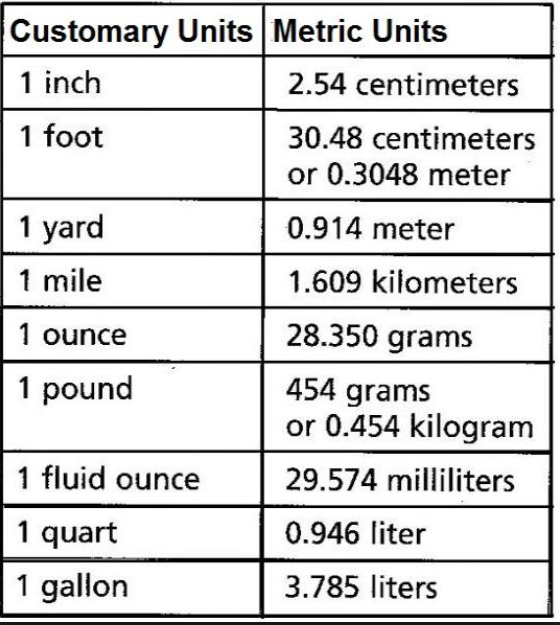 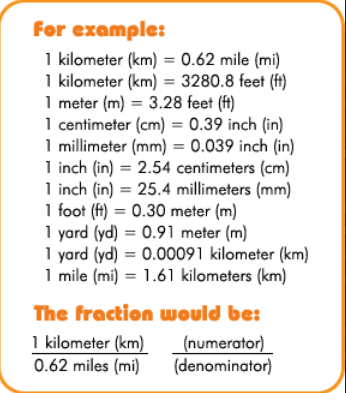 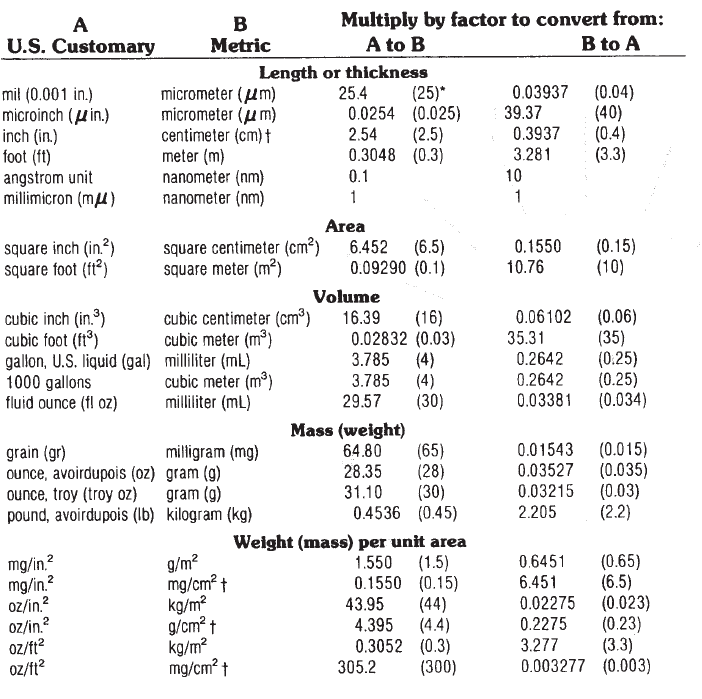 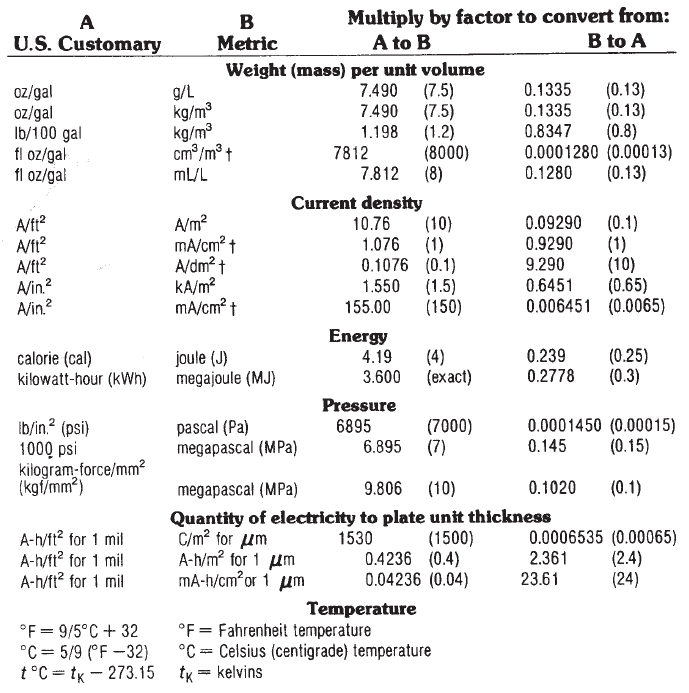 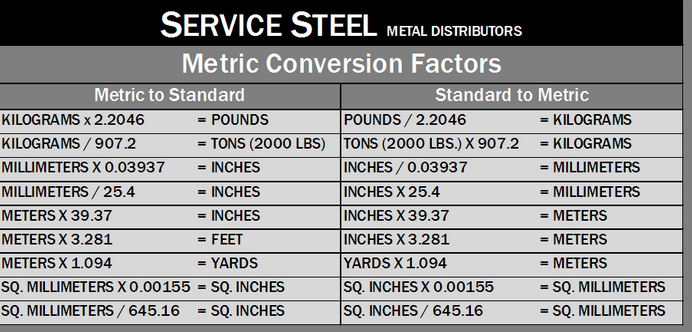 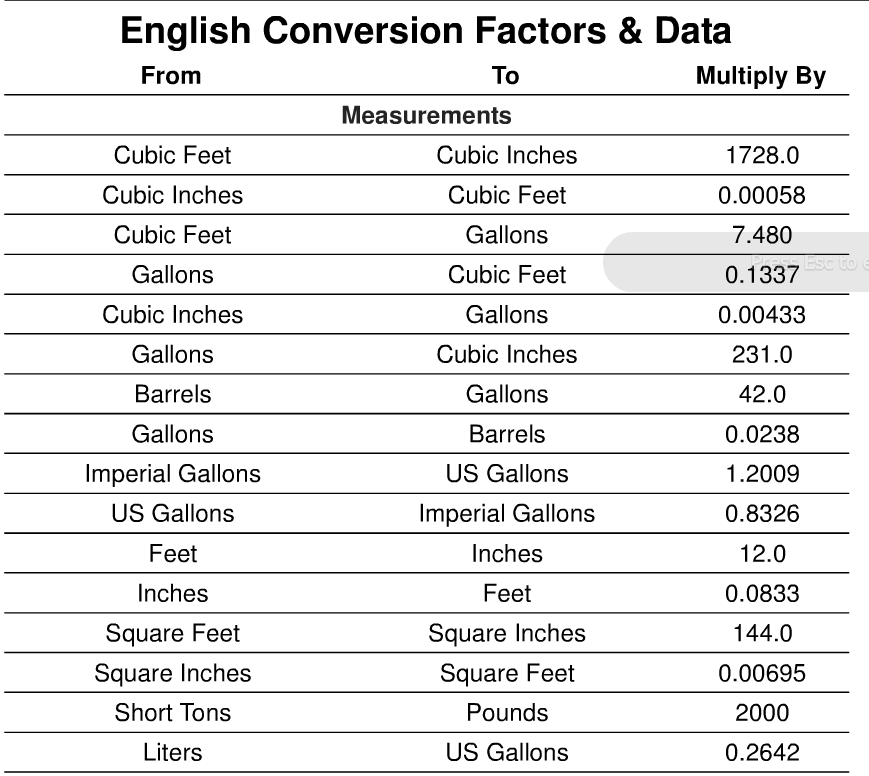 